ПОЯСНЮВАЛЬНА ЗАПИСКА№ ПЗН-43039 від 28.07.2022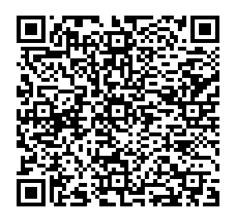 до проєкту рішення Київської міської ради:Про надання об’єднанню співвласників багатоквартирного будинку «Оазис 4» земельної ділянки у постійне користування для експлуатації та обслуговування багатоквартирного будинку та прибудинкової території на просп. Героїв Сталінграда, 4 в Оболонському районі міста КиєваЮридична особа:*за даними Єдиного державного реєстру юридичних осіб, фізичних осіб- підприємців та громадських формуваньВідомості про земельну ділянку (кадастровий № 8000000000:78:094:0015).3. Обґрунтування прийняття рішення.На замовлення зацікавленої особи землевпорядною організацією розроблено проєкт землеустрою щодо відведення земельної ділянки, який згідно зі статтею 186¹ Земельного кодексу України (в редакції до 27.05.2021) погоджено з відповідними органами, зокрема:Відповідно до Земельного кодексу України та Порядку набуття прав на землю із земель комунальної власності у місті Києві, затвердженого рішенням Київської міської ради 
від 20.04.2017 № 241/2463, Департаментом земельних ресурсів виконавчого органу Київської міської ради (Київської міської державної адміністрації) розроблено проєкт рішення Київської міської ради.4. Мета прийняття рішення.Метою прийняття рішення є забезпечення реалізації встановленого Земельним кодексом України права особи на оформлення права користування на землю.5. Особливі характеристики ділянки.Стан нормативно-правової бази у даній сфері правового регулювання.Загальні засади та порядок передачі земельних ділянок у власність чи користування зацікавленим особам визначено Земельним кодексом України та Порядком набуття прав на землю із земель комунальної власності у місті Києві, затвердженим рішенням Київської міської ради від 20.04.2017 № 241/2463.Фінансово-економічне обґрунтування.Реалізація рішення не потребує додаткових витрат міського бюджету.Відповідно до Податкового кодексу України та Положення про плату за землю в місті Києві, затвердженого рішенням Київської міської ради від 23.06.2011 № 242/5629 «Про встановлення місцевих податків і зборів у м. Києві» (зі змінами та доповненнями) розрахунковий розмір земельного податку складатиме: 9 048 грн 81 коп (0,01%).Прогноз соціально-економічних та інших наслідків прийняття рішення.Наслідками прийняття розробленого проєкту рішення стане:        - реалізація зацікавленою особою своїх прав щодо використання земельної ділянки.Доповідач: директор Департаменту земельних ресурсів Валентина ПЕЛИХ. Назва	ОБ'ЄДНАННЯ СПІВВЛАСНИКІВ БАГАТОКВАРТИРНОГО БУДИНКУ «ОАЗИС 4» Перелік засновників (учасників) юридичної особи*СТВОРЕНО СПІВВЛАСНИКАМИ 559 ПРИМІЩЕНЬ БАГАТОКВАРТИРНОГО БУДИНКУ Кінцевий бенефіціарний   власник (контролер)*ВідсутнійРеєстраційний номер:від 13.07.2022 № 639243973 Місце розташування (адреса)м. Київ, р-н Оболонський, просп. Героїв Сталінграда, 4 Площа3,1901 га Вид та термін користуванняправо в процесі оформлення (постійне користування) Цільове призначення02.03 для будівництва і обслуговування багатоквартирного житлового будинку (для експлуатації та обслуговування багатоквартирного будинку та прибудинкової території) Нормативна грошова оцінка 
 (за попереднім розрахунком*)90 488 137 грн 00 коп  *Наведені розрахунки нормативної грошової оцінки не є остаточними і будуть уточнені   відповідно до вимог чинного законодавства при оформленні права на земельну ділянку. *Наведені розрахунки нормативної грошової оцінки не є остаточними і будуть уточнені   відповідно до вимог чинного законодавства при оформленні права на земельну ділянку.структурний підрозділ Київської міської державної адміністрації у сфері містобудування та архітектури:від 10.08.2018  № 6776/0/12-4/09-18територіальний орган центрального органу виконавчої влади, що реалізує державну політику у сфері земельних відносин(екстериторіальне погодження):від 14.12.20185 № 12369/82-18 Наявність будівель і споруд   на ділянці:   Житловий будинок на просп. Героїв Сталінграда, 4 загальною площею 82012 кв.м. (537 квартир та 31 нежитлових приміщень) передано в управління ОСББ «Оазис 4» від ТОВ «Експлуатаційна компанія» (акт приймання-передачі житлового комплексу по просп. Героїв Сталінграду, будинок 4 з балансу ТОВ «Експлуатаційна компанія» в управління Об’єднання співвласників багатоквартирного будинку від 28.10.2016).    Наявність ДПТ:Детальний план території відсутній. Функціональне призначення   згідно з Генпланом:   Відповідно до Генерального плану міста Києва, затвердженого рішенням Київської міської ради                  від 28.03.2002 № 370/1804, земельна ділянка за функціональним призначенням належить до території багатоповерхової житлової забудови (витяг з містобудівного кадастру від 24.04.2018 № 3318/0/012/29-18).           Відповідно до листа Департаменту містобудування та архітектури від 24.04.2018 № 3318/0/012/29-18 заявлена ініціатива відповідає містобудівній документації.   Проєкт землеустрою погоджено  Департаментом містобудування та архітектури (висновок від 10.08.2018 № 6776/0/12-4/09-18). Правовий режим:Земельна ділянка належить до земель комунальної власності територіальної громади міста Києва. Розташування в зеленій зоні:Земельна ділянка не входить до зеленої зони. Інші особливості:   Відповідно до протоколу № 2 позачергових Загальних зборів Об’єднання співвласників багатоквартирного будинку «Оазис 4» прийнято рішення про оформлення права постійного користування земельною ділянкою, на якій розташований багатоповерховий будинок (підтримали 283 особи, що складає 50,27% від загальної кількості усіх співвласників).   Зважаючи на положення статей 9, 122 Земельного кодексу України та пункту 34 частини першої статті 26 Закону України «Про місцеве самоврядування в Україні» (щодо обов’язковості розгляду питань землекористування на пленарних засіданнях) вказаний проєкт рішення направляється для подальшого розгляду Київською міською радою.Директор Департаменту земельних ресурсівВалентина ПЕЛИХ